Benkhadda reda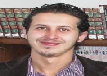 161 Hay el Arz rue 3 AzrouTel : 0633896365redazrou@gmail.com   /  célibataire                                                                                                                                                                                                                                                           EXPERIENCES PROFESSIONNELLES :2022 à ce jour :Magasinier a Ain ifrane :Réceptionné le stock préforme Alimenté le stock lié a la production journalière .Effectuer l’inventaire journalier et mensuel de l’usine2019-2020 : chef de secteur chez andamed (prestataire inwi).      Mission :Assurez une bonne prestation de l’ensembles des opérations visant a l’atteinte des objectifs qualitatifs et quantitatifs fixe par la direction.Assurez un suivi journalier du planning à respecter. Janvier 2015-2016 responsable agence chez           éclope (sahatel).Mission : Vente des cigarettes électroniques A FèsMAI 2014 à octobre 2014 : Chef d’agence DM groupe (distributeur agrée Maroc télécom) à FESMission : traitement des réclamations, assurer l’accueil, le conseil, et la fidélisation des clients ; suivi régulier des stocks, Assurer une meilleure prestation du service avant et après la venteNovembre 2013/AVRIL : commercial canal        Indirecte et directe chez EKLOP à Fès.                                  Mission : la vente de la cigarette électronique Mars2012/ 24Octobre2012 :Superviseur Ténor distrib « Fès et Régions » inwi      Mission :Spécialiste de l'action commerciale, je suis à la charge de mettre sur pied et de réaliser sur mon aire géographique, la politique et les stratégies commerciales arrêtées par la direction. J’assure les objectifs quantitatifs et qualitatifs de mon entreprise en relation avec diverses unités Pour y parvenirJe gère, j’organise et j’anime l'implémentation de l'action commerciale et j’assure le suivi de la force de vente sur le terrain dans le but d'accroître les résultats.Juliet 2008 février 2012Responsable d’Agence Ténor distrib inwiMission :            Traitement des réclamations, assurer l’accueil, le conseil, et la fidélisation des clients, suivi régulier des                stocks, veiller au maintien à l’amélioration de l’image de l’agence.Juliet 2007Juin2008:Chargé de clientèle Ténor distrib                               Mission :                              Vente, conseil, traitement, des réclamations.Septembre/2005 –mai 2007 :Responsable d’agence chez wafacash                                 Mission :                       Application et suivi des procédures et décision commerciales interne                     Gestion de la caisse FORMATION PROFESSIONNELLE :2004-2006 : diplôme à l’institut piger en informatique de gestion2003-2004: baccalauréat option lettre moderne–lycée Tarik ibn  ziad azrouLangue :Français : couramment English : notion de base Amazigh : couramment Permis de conduite catégorie    B